OBEC ROHOZNÁ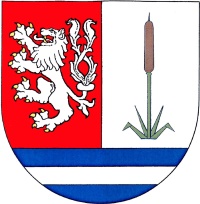 569 72 Rohozná 264								IČ 00277274Tel., mobil: 461 595 176, 736 633 776E-mail: info@rohozna.cz,D. s.: tsqbq8vRohozná 27.6.2024Vyřizuje: Kristina KatovskáZáměr dispozice s majetkem obce RohoznáDruh dispozice:	PRONÁJEM	Předmět dispozice:	k pronájmu pozemek parcelní číslo 746/4 o výměře 971m2 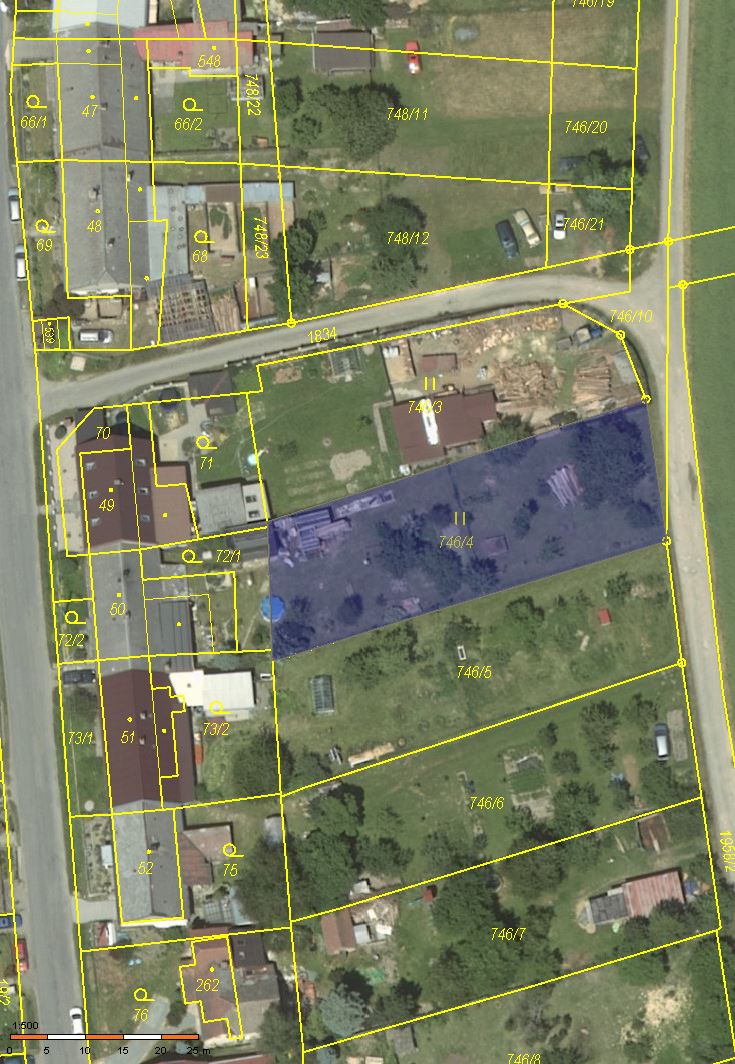 Druh dispozice:       PRONÁJEMPředmět dispozice:    k pronájmu komerční prostory v budově bývalé ZŠDruh dispozice:      PRODEJPředmět dispozice:   k prodeji zaplocená část pozemku parcelní číslo 242/7 a 241/4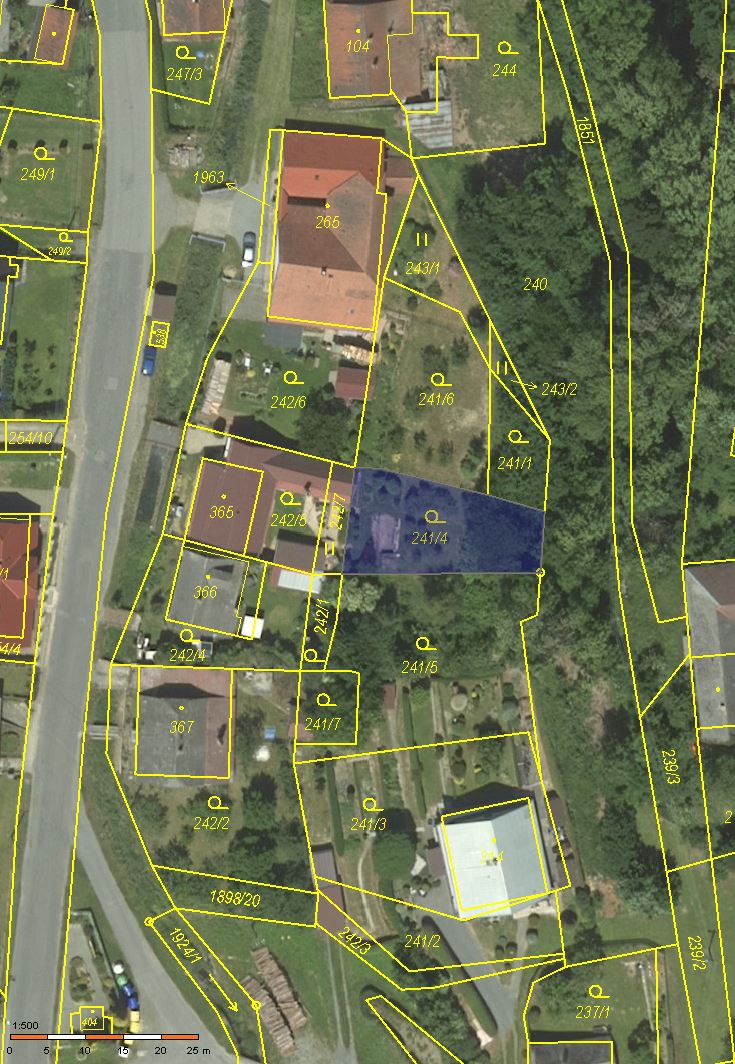 Druh dispozice:        PRODEJPředmět dispozice:     k prodeji část pozemku parcelní číslo 44/2 o výměře 21m2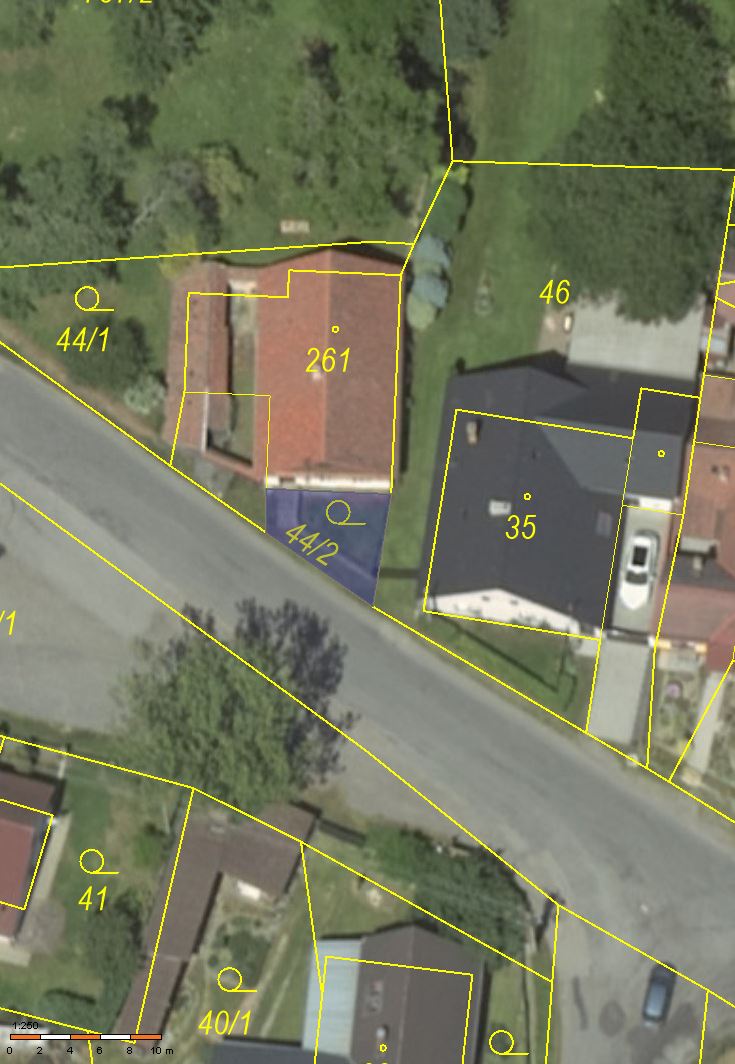 Poučení:podle ustanovení § 39 odst. 1 zákona č. 128/2000 Sb., o obcích (obecní zřízení), ve znění pozdějších předpisů Záměr obce prodat, směnit nebo darovat nemovitý majetek, pronajmout jej nebo poskytnout jako výpůjčku obec zveřejnění po dobu nejméně 15 dnů před rozhodnutím v příslušném orgánu obce vyvěšením na úřední desce obecního úřadu, aby se k němu mohli zájemci vyjádřit a předložit své nabídky.
K výše uvedeným záměrům se mohou občané vyjádřit nejpozději do 18.8.2024. Bližší informace je možné obdržet na obecním úřadě.Vyvěšeno na úřední desce dne 27.6.2024Mgr. Rostislav HaklstarostaTel. 736 633 776e-mail: starosta@rohozna.cz